LISTOPAD2022JELOVNIK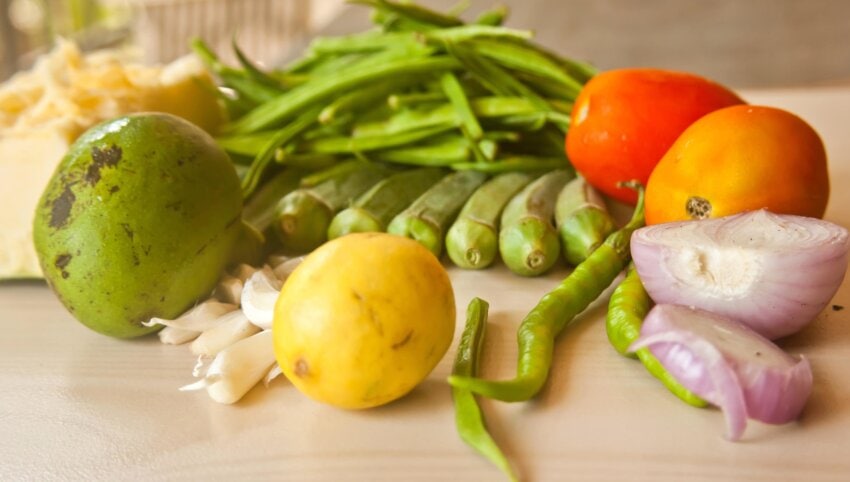 123456789SLANI ROŠČIĆ + ČAJTJESTENINA BOLOGNESE + KISELI KRASTAVCISENDVIČ MALI + CEDEVITAKRUH + MED + MLIJEKORIBA + KRUMPIR SALATA10111213141516KRUH + MLIJEČNI NAMAZ SA VLASCEM + RAJČICAJAJA + ŠPINAT ZDRAVI SENDVIČ SA POVRĆEMŽITARICE SA JOGURTOM, VOĆEM I ORAŠASTIM PLODOVIMAPOHANI KRUH + CIKLA +JABUKA17181920212223KRUH + MARMELADA + ČAJPEČENA PILETINA + MLINCI + SALATAPAHULJICE + MLIJEKOGRAH SA SLANINOM I KOBASICOMKRUH + MLIJEČNI NAMAZ + BIJELA KAVA24252627282930GRIZ + VOĆEĐUVEČ SA PILETINOM + VODAHRENOVKA + KUHANO JAJAESARMA + PIREPITA SA KRUMPIROM + MLIJEKO31